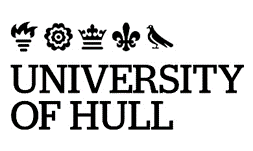 IntroductionTaking into account external expectations (especially the QAA UK Quality Code (2018)) and practice at other institutions, the University has resolved that all viva voce examinations for research degrees by thesis must be chaired by a member of University of Hull academic staff independent of the student presenting the thesis and the examiners. This code governs the appointment and duties of chairs.The presence of an independent chair is designed to ensure that the viva voce examination is conducted in a fair and ordered manner. It is a protection mechanism for both student and examiners in the event of subsequent allegations of misconduct or bias on behalf of the examinersScopeThis code applies to all degrees classified by the Education Planning Committee (in consultation with the Research Degrees Committee) as research by thesis at both masters and doctoral level, and including the MD.Authority The Research Degrees Committee (RDC) is the final arbiter of the interpretation and application of this code of practice.Appointment of ChairsChairs will be appointed by RDC on the recommendation of Heads of the examining Academic Unit. Chairs should normally hold a doctoral degree.In considering such nominations RDC should have regard to achieving a community of experienced viva Chairs which reflects the diversity of the University’s staff and student body.RDC is responsible for ensuring that staff appointed as chairs receive all necessary information regarding the proper conductAppointment for individual viva voce examinationsIn determining whom to appoint to each examination, RDC must ensure that:The chair has not had direct involvement with the student’s thesis,The chair is not one of the examiners of the thesis.The chair is not required to have any knowledge of the subject of the thesis, nor are they required to read the thesis.Duties of the ChairThe chair is responsible for the following:Chairing the preliminary meeting of the examiners, including agreeing a structure and format for the viva, including the roles of the examiners (taking into account University expectations),Introducing all those present at the viva voce examination, including attempting to put all parties at their ease,Ensuring that all those present understand the procedures to be followed,Outlining the structure and format of the viva voce to all those present,Intervening in the examining process only if there appears to be bias, misconduct, unfairness or if the examiners are diverting from the agreed format of the viva in such a manner as to disadvantage the student, or if the chair believes the viva is progressing in a manner which could compromise the University’s academic standards. Actions which might be taken include calling a temporary halt to the meeting, holding a private discussion with the examiners or the candidate, or, most exceptionally, ending the examination,Chairing the post-viva discussion of the examiners and assisting them in the formulation of a recommendation,Ensuring that the examiners complete and sign the relevant forms at the end of the viva,Ensuring that the recommendation of the examiners is conveyed to the student in a professional manner on the day of the viva; that the student is clear as to what may be required of them; and that the student understands that they will receive a formal letter from the Doctoral College detailing the recommendation of the examiners,Providing information for any subsequent appeal procedure.Version ControlClassification:Version Number:Status:Approved by:Approval Date:Effective from:Next Review Date:Document Author:Document Owner:Department/Contact:Collaborative provision:Not ApplicableRelated documents:Published location:Quality and Standards | University of HullAll printed or downloaded versions of this document are classified as uncontrolled. A controlled version is available from the university website.All printed or downloaded versions of this document are classified as uncontrolled. A controlled version is available from the university website.This document is available in alternative formats frompolicy@hull.ac.uk  This document is available in alternative formats frompolicy@hull.ac.uk  VersionAuthorDate approvedRelevant sections1 07Lisa TeesNA Migrated to new template